KICE Governing Council Meeting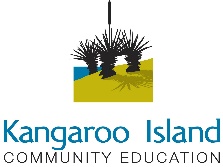 Venue: Parndana CampusDate:13/09/2022Start Time:6.51pmEnd Time:8.33pmLocation:Parndana CampusChairperson:Karleah BerrisKarleah BerrisKarleah BerrisGuest(s):PrincipalPeter PhilpPeter PhilpPeter PhilpGuest(s):MembersParent Members:  Pat Hodgens (Deputy Chair), Craig Oates (Treasurer), Lisa Collins, Sarah Were, Kylie Velder, Barb McKimmie, Community Rep: Maree Baldwin Staff Reps. Scott Milne (Secretary), Claire Mincham-Trowbridge, Alex Smith (Parndana HOC)Student Reps. Lani Edwards & Shannon DavisParent Members:  Pat Hodgens (Deputy Chair), Craig Oates (Treasurer), Lisa Collins, Sarah Were, Kylie Velder, Barb McKimmie, Community Rep: Maree Baldwin Staff Reps. Scott Milne (Secretary), Claire Mincham-Trowbridge, Alex Smith (Parndana HOC)Student Reps. Lani Edwards & Shannon DavisParent Members:  Pat Hodgens (Deputy Chair), Craig Oates (Treasurer), Lisa Collins, Sarah Were, Kylie Velder, Barb McKimmie, Community Rep: Maree Baldwin Staff Reps. Scott Milne (Secretary), Claire Mincham-Trowbridge, Alex Smith (Parndana HOC)Student Reps. Lani Edwards & Shannon DavisParent Members:  Pat Hodgens (Deputy Chair), Craig Oates (Treasurer), Lisa Collins, Sarah Were, Kylie Velder, Barb McKimmie, Community Rep: Maree Baldwin Staff Reps. Scott Milne (Secretary), Claire Mincham-Trowbridge, Alex Smith (Parndana HOC)Student Reps. Lani Edwards & Shannon DavisParent Members:  Pat Hodgens (Deputy Chair), Craig Oates (Treasurer), Lisa Collins, Sarah Were, Kylie Velder, Barb McKimmie, Community Rep: Maree Baldwin Staff Reps. Scott Milne (Secretary), Claire Mincham-Trowbridge, Alex Smith (Parndana HOC)Student Reps. Lani Edwards & Shannon DavisParent Members:  Pat Hodgens (Deputy Chair), Craig Oates (Treasurer), Lisa Collins, Sarah Were, Kylie Velder, Barb McKimmie, Community Rep: Maree Baldwin Staff Reps. Scott Milne (Secretary), Claire Mincham-Trowbridge, Alex Smith (Parndana HOC)Student Reps. Lani Edwards & Shannon DavisParent Members:  Pat Hodgens (Deputy Chair), Craig Oates (Treasurer), Lisa Collins, Sarah Were, Kylie Velder, Barb McKimmie, Community Rep: Maree Baldwin Staff Reps. Scott Milne (Secretary), Claire Mincham-Trowbridge, Alex Smith (Parndana HOC)Student Reps. Lani Edwards & Shannon DavisItem NoTime minsAgendaKey Issues/Discussion Dot Points(record at the meeting)Decision/Action Summary(record at the meeting)6.51pmWelcomeAcknowledgement of Land6.52pmApologies/AbsentQuorum is majority of filled positions. Half plus 1.Apologies: Craig Oates & Sarah WereAbsent: Lisa Collins & Claire Mincham- Trowbridge6:52pmConfirmation of Previous Meeting Minutes (attached)To confirm the minutes of previous meeting, provided as an attachment.RecommendationThat the minutes of the GC meeting held 21st of June and 16 August 2022 are confirmed as a true and accurate record of proceedings.Karleah moved that minutes from the last two meeting be confirmed. Peter Seconded. All agreed.6.53pmBusiness Arising from last MeetingKarleah has contacted Deb Davis re crossings.Previous actions:Retiring staff gifts – updateTasks completed (email to KICS re: school crossings and joint letter in progress, Newsletter article to raise awareness around teacher shortage, Pat Hodgens parent panel rep, school has advertised for another canteen staff member)ActionsKarleah to work on email with Deb re crossings. 6.55 pmPrincipal’s Report RecommendationThat Governing Council note the reportReport available on GC portal.Peter added verbally – Louise and Peter met with Penneshaw Year 8 families to discuss the Year 9 shift to Kingscote in 2023. Families had mixed feeling. Survey has been sent out to wider Penneshaw Campus community.Action:Scott moves that we accept this reportKarleah Seconded.7.18pmFinance Committee Report – Meeting Date (attached)To receive the report from the Finance Committee arising from the Finance Committee Meeting held and consider any recommendations.RecommendationThat Governing Council note the reportReport emailed through by Peter. Debt collection needed for three families across KICE. M&S fees discussed at last meeting will not be increased to cover staffing. Executive leadership seek approval for a 6.5% increase to M&S charges. This increase is to be approved by the department and presented at the next meeting. Previous action: More detail sought on School M&S charges and proposed increase. Peter to discuss in Craig’s absence.Action:Peter to find out more information about this before GC approves debt collections. Peter moved to support Executive Leadership to send increase request to department. Karleah seconded.Scott moves that we accept this reportKarleah Seconded.7.38pmCanteen Committee Reports (attached)To provide the Kingscote Campus Canteen reportRecommendationThat the governing council... Lily sent out via email. Lucy happy to support KICS request.Previous action:Canteen and request by KICS to use facilities – update on conversationsAction:Peter to talk to Lucy about the amount of work in the long run with KICS request. Scott moves that we accept this reportKarleah Seconded.7.45pmTransport Committee (Attached)To provide the report from the meeting held RecommendationThat the governing council… Tracey said the new route only affects one family and the family see it as a positive. Peter summarised transport minutes:Pay issues being followed up1 x Parndana route patchyDuncan route approved.Previous action: Scott to check with Tracy parents happy with new bus routeAction:Peter to mention crossing issues to Transport Committee.Scott moves that we accept this reportKarleah Seconded.7.53pmHead of Campus ReportParndana Head of CampusRecommendationThat Governing Council note the reportEmailed out.Action:Scott moves that we accept this reportKarleah Seconded.8:10pmAgenda ItemsKarleah to provide a brief summary of the roles and responsibilities of GC members, as provided by the Department and provided in the online GC training.Peter spoke about the idea of revisiting the KICE values in the future.Previous action:Action:Karleah to send out presentation about roles and responsibilities to GC members to look at in their own time. 8.15pmAny other BusinessProviding Lilly Griffith with Police Check and Responding to Abuse and Neglect Certificates.Barb raised an observation about the fact that KICE does not teach a language other than English.8.30pmFuture Meeting DatesNext time:Week 4, Term 4 at Penneshaw Campus8 November 2022